DEL 14 AL 19 DE JULIO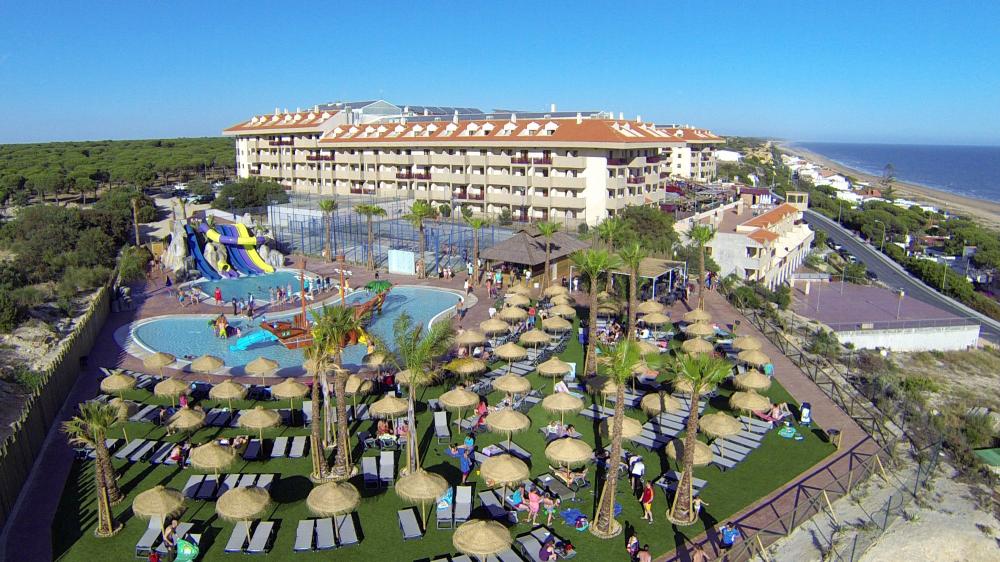 REGIMEN DE TODO INCLUIDO2 ADULTOS: 810€2 ADULTOS + 1 NIÑO: 910€2 ADULTOS + 2 NIÑOS: 1190€Información y Reservas:Teléfonos: 95.545.54.47//95.545.54.48C/Telegrafistas 20 -Pino Montano-(junto S-30)